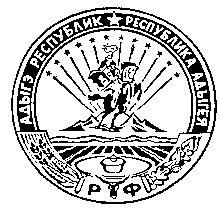 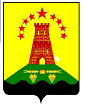                              Российская Федерация                                         Республика Адыгея                        Совет народных депутатов                      муниципального образования                  «Дукмасовское сельское поселение»х.Дукмасов                                                                                                      28.09.2020                                                                                                                              № 118                                                               Р Е Ш Е Н И Е        Тридцать второй сессии четвертого созыва  Совета народных депутатовмуниципального образования «Дукмасовское сельское поселение»Об установлении срока рассрочки оплаты при приобретении                                                           субъектами     малого    и    среднего    предпринимательства                                                                     арендуемого ими недвижимого  имущества, находящегося в                                               собственности муниципального образования «Дукмасовское                                                                                        сельское поселение», при реализации преимущественного                                                                                             права на приобретение такого имущества      В соответствии Федеральным законом от 06 октября 2003 года № 131-ФЗ «Об общих принципах организации местного самоуправления в Российской Федерации», Федеральным законом от 22.07.2008 № 159-ФЗ «Об особенностях отчуждения недвижимого имущества, находящегося в государственной или в муниципальной собственности и арендуемого субъектами малого и среднего предпринимательства, и о внесении изменений в отдельные законодательные акты Российской Федерации»,  Законом Республики Адыгея от  17 декабря 2010 года N 398 «О реализации прав субъектов малого и среднего предпринимательства на отчуждаемое арендуемое недвижимое имущество, находящееся в государственной собственности Республики Адыгея,  Совет народных депутатов муниципального образования «Дукмасовское сельское поселение» Р Е Ш И Л:         1. Установить, что срок рассрочки оплаты при приобретении  субъектами  малого  и среднего  предпринимательства арендуемого ими недвижимого  имущества, находящегося в собственности муниципального образования «Дукмасовское сельское поселение», при реализации преимущественного права на приобретение такого имущества составляет 5лет.           2. Обнародовать настоящее решение в соответствии с Уставом муниципального образования «Дукмасовское сельское поселение», разместить на официальном сайте администрации муниципального образования «Дукмасовское сельское поселение» Шовгеновского района Республики Адыгея.3.  Контроль над исполнением настоящего решения оставляю за собой.4.  Настоящее решение вступает в силу с момента его принятия.Глава муниципального образования «Дукмасовское сельское поселение»                                                        В.П. Шикенин    